BEFORE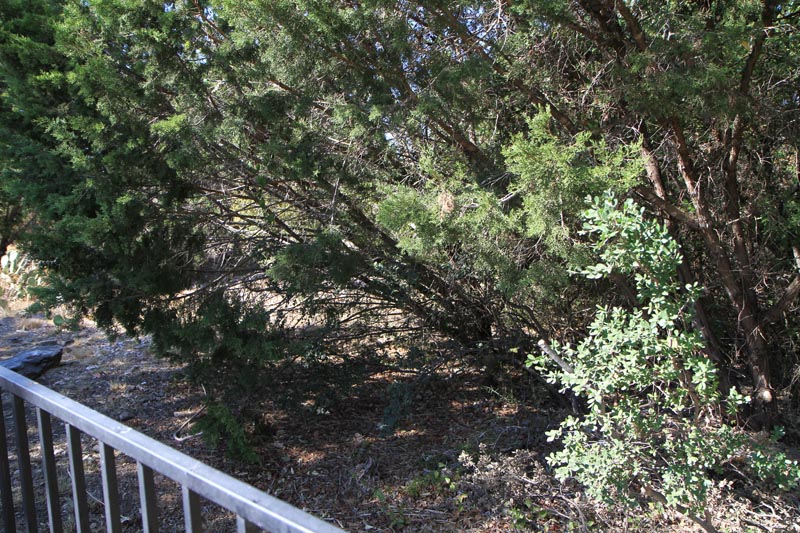 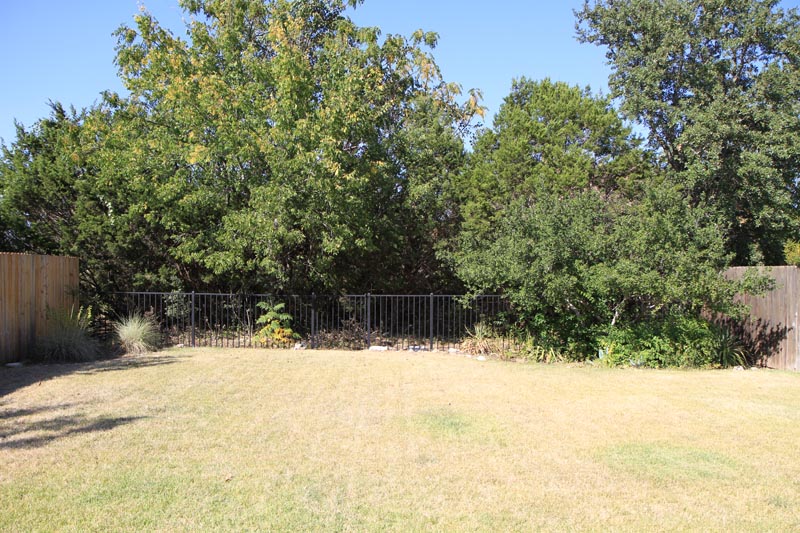 AFTER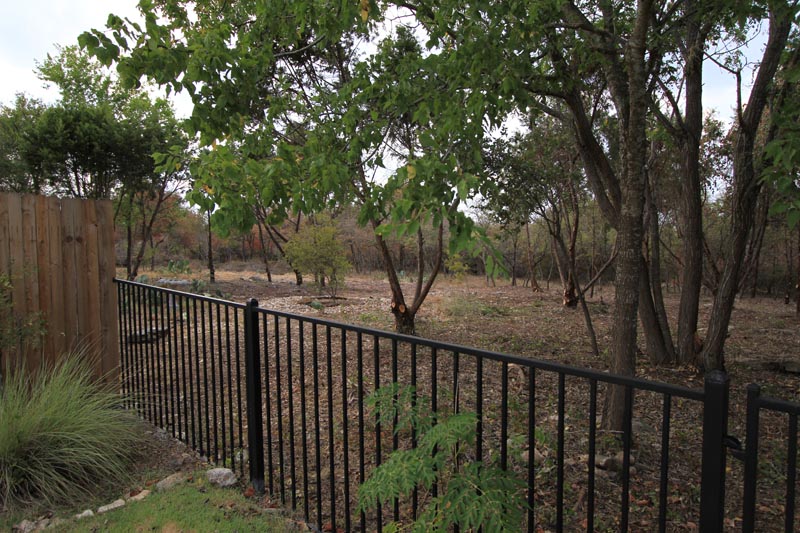 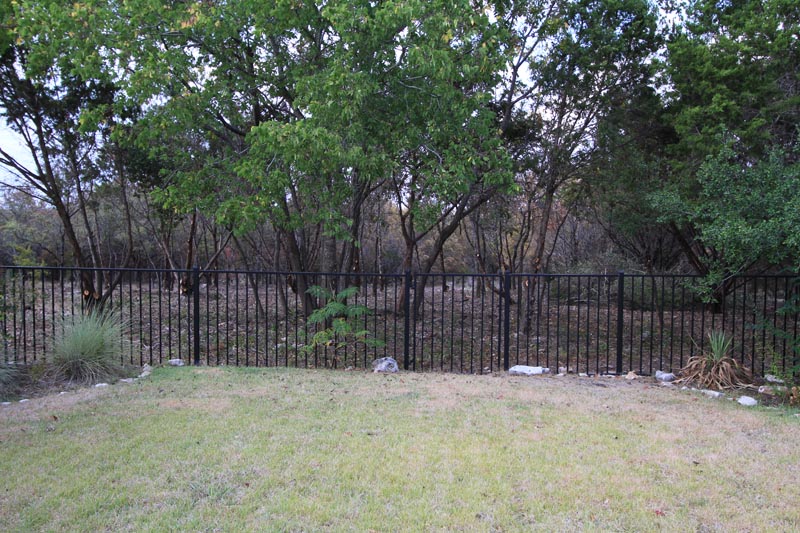 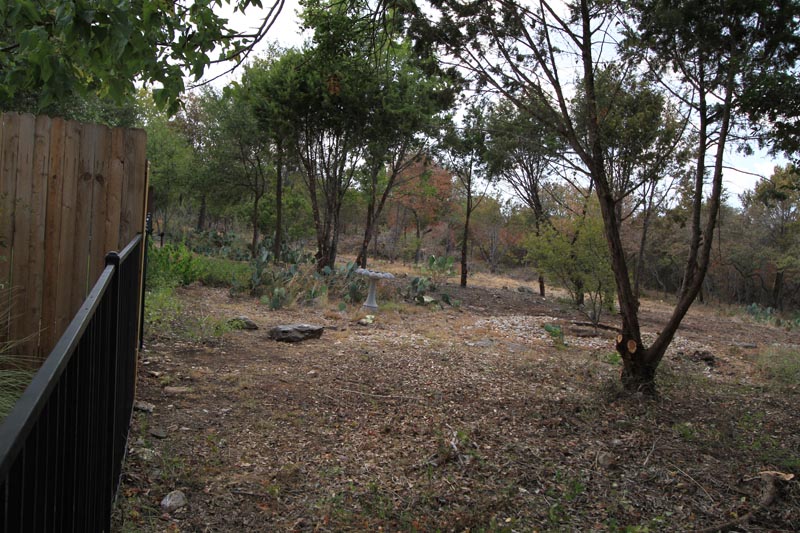 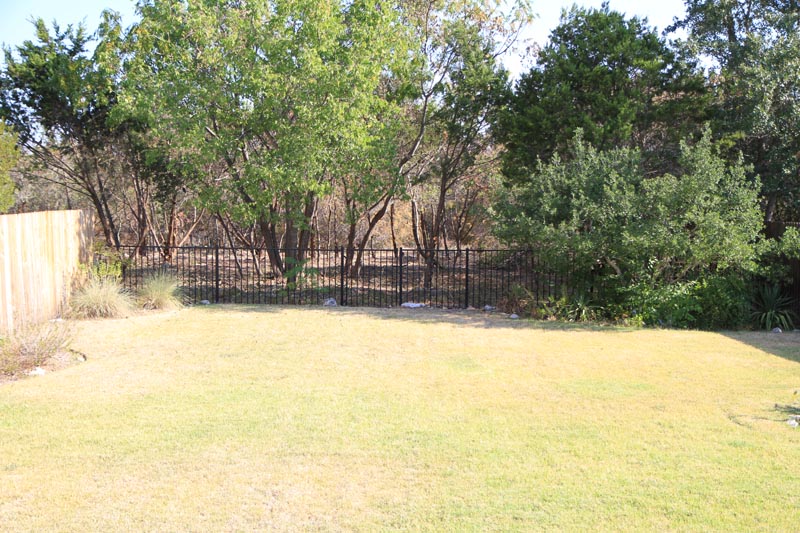 